מ ב צ ע 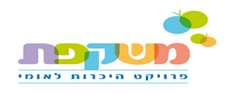 סיורים מכל הארץ לירושלים  – במחירים מ ס ו ב ס ד י ם !!! ___________________________________________הסיורים מיועדים לקבוצות – מינימום 47 משתתפים.הסיורים כוללים אוטובוס מפואר מנקודת היציאה מכל מקום בארץ וחזרה, ומלווה בהדרכת מורה-דרך בכיר. המחירים לתקופה זמנית ומוגבלת     כמות הקבוצות –מ ו ג ב ל ת  !!!המבצע מוגבל בזמן ויכול להסתיים בכל עת על פי החלטת "עמותת משקפת"למתן שאר פרטים ניתן לברר במייל            kobi@mishkefet.org.il   ט.ל.ח			     		   בברכה			 		  קובי ענבר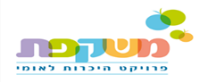 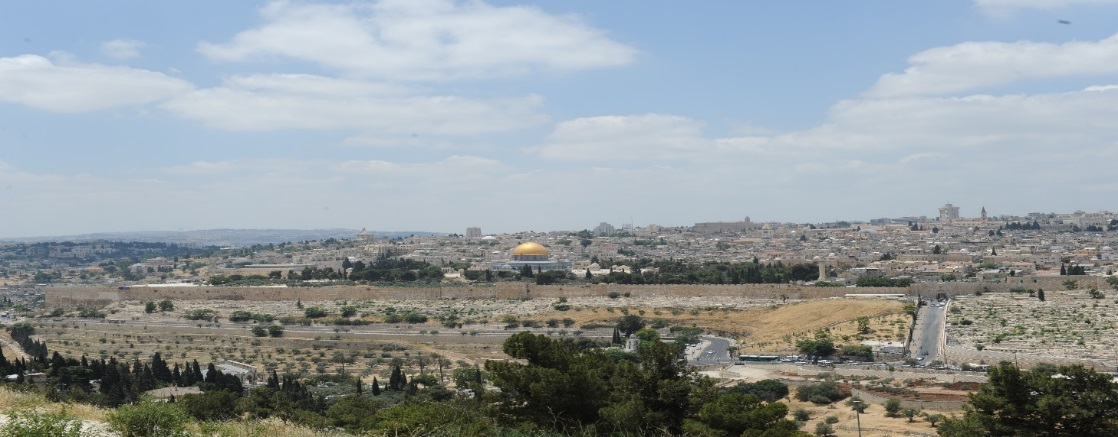 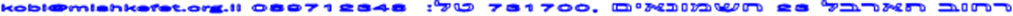 